Уважаемая госпожа, 
уважаемый господин,Просим принять к сведению, что в ходе дополнительного рассмотрения указанного ниже направления работы в рамках АПУ были получены замечания, и оно будет представлено на утверждение на следующем собрании 5-й Исследовательской комиссии МСЭ-Т (Женева, 13–22 мая 2019 г.):Проект новой Рекомендации МСЭ-Т L.1015 "Критерии оценки воздействия на окружающую среду мобильных телефонов" (см. SG5-TD842).С уважением,(подпись)Чхе Суб Ли
Директор Бюро
стандартизации электросвязи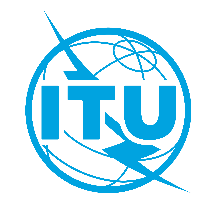 Международный союз электросвязиБюро стандартизации электросвязиМеждународный союз электросвязиБюро стандартизации электросвязиЖенева, 18 января 2019 годаЖенева, 18 января 2019 годаОсн:Дополнительный документ 1 
к Коллективному письму 6/5 БСЭДополнительный документ 1 
к Коллективному письму 6/5 БСЭ–	 Администрациям Государств – Членов Союза –	 Членам Сектора МСЭ-Т–	 Ассоциированным членам МСЭ-Т, участвующим в работе 5-й Исследовательской комиссии–	 Академическим организациям − Членам МСЭ–	 Администрациям Государств – Членов Союза –	 Членам Сектора МСЭ-Т–	 Ассоциированным членам МСЭ-Т, участвующим в работе 5-й Исследовательской комиссии–	 Академическим организациям − Членам МСЭТел.:+41 22 730 6301+41 22 730 6301–	 Администрациям Государств – Членов Союза –	 Членам Сектора МСЭ-Т–	 Ассоциированным членам МСЭ-Т, участвующим в работе 5-й Исследовательской комиссии–	 Академическим организациям − Членам МСЭ–	 Администрациям Государств – Членов Союза –	 Членам Сектора МСЭ-Т–	 Ассоциированным членам МСЭ-Т, участвующим в работе 5-й Исследовательской комиссии–	 Академическим организациям − Членам МСЭФакс:+41 22 730 5853+41 22 730 5853–	 Администрациям Государств – Членов Союза –	 Членам Сектора МСЭ-Т–	 Ассоциированным членам МСЭ-Т, участвующим в работе 5-й Исследовательской комиссии–	 Академическим организациям − Членам МСЭ–	 Администрациям Государств – Членов Союза –	 Членам Сектора МСЭ-Т–	 Ассоциированным членам МСЭ-Т, участвующим в работе 5-й Исследовательской комиссии–	 Академическим организациям − Членам МСЭЭл. почта:tsbsg5@itu.int tsbsg5@itu.int –	 Администрациям Государств – Членов Союза –	 Членам Сектора МСЭ-Т–	 Ассоциированным членам МСЭ-Т, участвующим в работе 5-й Исследовательской комиссии–	 Академическим организациям − Членам МСЭ–	 Администрациям Государств – Членов Союза –	 Членам Сектора МСЭ-Т–	 Ассоциированным членам МСЭ-Т, участвующим в работе 5-й Исследовательской комиссии–	 Академическим организациям − Членам МСЭВеб-сайт:http://itu.int/go/tsg5http://itu.int/go/tsg5–	 Администрациям Государств – Членов Союза –	 Членам Сектора МСЭ-Т–	 Ассоциированным членам МСЭ-Т, участвующим в работе 5-й Исследовательской комиссии–	 Академическим организациям − Членам МСЭ–	 Администрациям Государств – Членов Союза –	 Членам Сектора МСЭ-Т–	 Ассоциированным членам МСЭ-Т, участвующим в работе 5-й Исследовательской комиссии–	 Академическим организациям − Членам МСЭПредмет:Собрание 5-й Исследовательской комиссии МСЭ-Т, Женева, 13–22 мая 2019 годаСобрание 5-й Исследовательской комиссии МСЭ-Т, Женева, 13–22 мая 2019 годаСобрание 5-й Исследовательской комиссии МСЭ-Т, Женева, 13–22 мая 2019 годаСобрание 5-й Исследовательской комиссии МСЭ-Т, Женева, 13–22 мая 2019 года